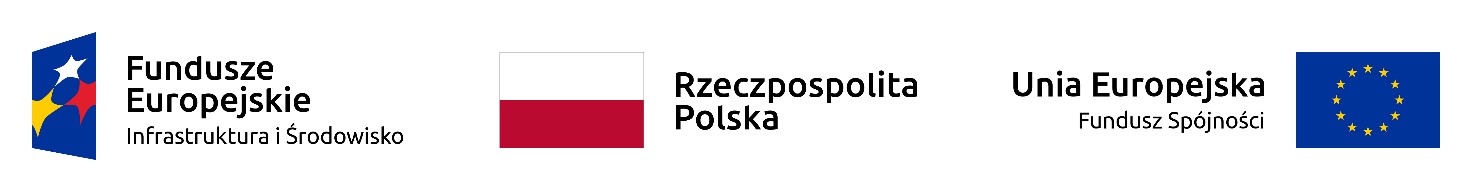 UMOWAw przedmiocie inwentaryzacji i oceny stanu zasobów przyrodniczych w Wielkopolskim Parku Narodowym przy wykorzystaniu nowoczesnych technologii teledetekcyjnychdalej zwana także Umową, zawarta dnia DD.MM.RRRR pomiędzy:Wielkopolskim Parkiem NarodowymNIP: 7773223295, Jeziory 1, 62 – 050 Mosinareprezentowanym przez :Dyrektora Wielkopolskiego Parku Narodowego Zbigniewa Sołtysińskiego,za kontrasygnatą Głównej Księgowej Jolanty Kaczmarek,przy podpisie pracownika Wielkopolskiego Parku Narodowego,właściwego rzeczowo, merytorycznie odpowiedzialnego za wykonanie Umowy - ......................................................................................dalej zwanym także WPN lub Zamawiającyma.....................................................................................................................................................................................................................................................................................................................................dalej zwanym także Wykonawcąa każda z osobna „Stroną” natomiast łącznie „Stronami”.§ 1Integralną częścią Umowy są wszelkie postanowienia zawarte w SIWZ wraz z załącznikami, treści oferty Wykonawcy, wytycznych Zamawiającego oraz innych dokumentach stworzonych w toku wykonywania Umowy, a w szczególności w harmonogramie rzeczowo – finansowym zawartym w „Opisie przedmiotu zamówienia” (załącznik 1_OPZ_teledetekcja), „Szczegółowym planie pracy” oraz „Metodyce pracy”.Przedmiotem Umowy – dalej zwanym także Przedmiotem Umowy – jest:realizacja zadań mających na celu prawidłowe zarządzanie ochroną przyrody w Wielkopolskim Parku Narodowym, pozyskanie danych teledetekcyjnych oraz inwentaryzacja stanu zasobów przyrodniczych, identyfikacja występujących zagrożeń na podstawie pozyskanych danych teledetekcyjnych,opracowanie danych teledetekcyjnych (botanicznych, dendrologicznych geomorfologicznych, hydrologicznych, kategorii użytkowania gruntu),wdrożenie wyników badań przez wdrożenie produktów poszczególnych etapów,przeprowadzenie szkolenia z zakresu użytkowania produktów      szczegółowo opisanych w dokumentacji przetargowej, a w szczególności w SIWZ i w      OPZ,przeniesienie przez Wykonawcę na Zamawiającego praw wyłącznych, a w szczególności praw autorskich, ewentualnie licencji do wszelkich przedmiotów takich praw powstałych w związku lub przy wykonywaniu niniejszej Umowy.Wykonawca zobowiązuje się wykonać Przedmiot Umowy do dnia 1 grudnia 2021 roku – z należytą starannością, wynikającą z zawodowego charakteru wykonywanej działalności, zgodnie z niniejszą umową, SIWZ wraz z załącznikami, treścią oferty Wykonawcy, wytycznymi Zamawiającego oraz innymi dokumentami stworzonymi w toku wykonywania umowy, które stanowią integralną część Umowy, a w szczególności zgodnie z harmonogramem rzeczowo – finansowym zawartym w „Opisie przedmiotu zamówienia”, „Szczegółowym planem pracy” oraz „Metodyką pracy”.§ 2WPN zobowiązuje się do współpracy z Wykonawcą przy wykonywaniu  Umowy w zakresie, który wynika Umowy, a w szczególności z SIWZ wraz z załącznikami oraz innymi dokumentami wytworzonymi w toku realizacji Umowy, które stanowią jej integralną część.§ 3Wykonawca oświadcza, iż przysługują mu lub będą mu przysługiwać, w dniu przeniesienia na Zamawiającego, autorskie prawa majątkowe do wszelkich wytworzonych przez niego opracowań, dokumentacji oraz rysunków wchodzących w skład Przedmiotu Umowy, do których wykonania jest zobowiązany na podstawie Umowy, będących utworem w rozumieniu ustawy z dnia 4 lutego 1994 r. o prawie autorskim i prawach pokrewnych (t.j. z 2018 r., poz. 1191), zwanych dalej na potrzeby niniejszego paragrafu „Utworami” oraz, że nie są one obciążone jakimikolwiek roszczeniami i prawami osób trzecich, w tym prawami autorskimi, ani prawami do baz danych.  Wykonawca w ramach wynagrodzenia, o którym mowa w § 4 poniżej, przenosi na Zamawiającego w całości autorskie prawa majątkowe do Utworów, jak również wyłączne prawa do wykonywania zależnych praw autorskich, w tym prawo udzielania zezwoleń na wykonywanie zależnych praw autorskich do korzystania i rozporządzania w kraju i za granicą, na następujących polach eksploatacji:używania w charakterze wzoru użytkowego, uzyskania prawa ochronnego na wzór użytkowy, używania w charakterze wzoru przemysłowego, uzyskania prawa z rejestracji na wzór przemysłowy,używania w charakterze znaku towarowego, uzyskania prawa ochronnego znaku towarowego,wytwarzanie dowolną techniką egzemplarzy Utworów, wprowadzanie do obrotu, użyczanie lub najem oryginału albo egzemplarzy Utworów, utrwalanie lub zwielokrotnianie w całości lub w części, jakimikolwiek środkami i w jakiejkolwiek formie, w tym techniką drukarską, techniką zapisu magnetycznego, techniką cyfrową lub poprzez wprowadzanie do pamięci komputera oraz trwałe lub czasowe utrwalanie lub zwielokrotnianie takich zapisów, włączając w to sporządzanie ich kopii oraz dowolne korzystanie i rozporządzanie tymi kopiami, tworzenie nowych wersji i adaptacji Utworu, zezwolenie na tworzenie opracowań, przeróbek Utworu  oraz rozporządzanie i korzystanie z takich opracowań na wszystkich polach eksploatacji określonych w  Umowie, publiczne udostępnianie w tym także w ten sposób, aby każdy mógł mieć do nich dostęp w miejscu i czasie przez siebie wybranym, w szczególności udostępnienie i rozpowszechnianie w sieci Internet oraz w sieciach zamkniętych, w tym także poprzez sieci kablowe i platformy cyfrowe,  publiczne wystawianie, wyświetlanie, w tym w szczególności wykorzystanie dzieła oraz dokumentacji i rysunków opisujących dzieło do  promocji,  reklamy,  a także dla celów edukacyjnych lub szkoleniowych,inne pola eksploatacji związane z działalnością Zamawiającego, takie jak filmy i ich prezentacja.Zamawiający w momencie przyjęcia Utworów nabywa również własność nośników, na których  utrwalono Utwory.Przeniesienie wszelkich praw do Utworów, o których mowa w niniejszym paragrafie następować będzie w dniu przyjęcia danego etapu Przedmiotu Umowy, w skład którego wchodzą te Utwory.Przeniesienie praw, o którym mowa w § 3 nie jest ograniczone czasowo, terytorialnie ani ilościowo.Zamawiający ma prawo zbyć nabyte na drodze  Umowy autorskie prawa majątkowe do dzieła lub upoważnić osoby trzecie do korzystania z niego.Wykonawca upoważnia Zamawiającego do wykonywania jego autorskich praw osobistych w szczególności do decydowania o udostępnieniu i publikacji Utworów  i do decydowania o zachowaniu jego integralności, wraz z uprawnieniem do przekazania tego upoważnienia podmiotom, na które Zamawiający przeniesie autorskie prawa majątkowe do Utworów. Wykonawca zobowiązuje się nie wykonywać swoich autorskich praw osobistych do Utworów w sposób uniemożliwiający lub utrudniający Zamawiającemu korzystanie z dzieła w zakresie objętym  Umową. Powyższe upoważnienia Zamawiający może przenieść na osoby trzecie, w drodze dalszego upoważnienia.Wykonawca wykonuje swoje prawo do oznaczania dzieła własnym nazwiskiem, w ten sposób, że autorstwo Wykonawcy nie będzie ujawniane na egzemplarzach Utworów.W przypadku dochodzenia przez osoby trzecie od Zmawiającego jakichkolwiek roszczeń powstałych chociażby pośrednio w związku z działaniem bądź zaniechaniem Wykonawcy wbrew postanowieniom Umowy, w tym w szczególności roszczeń z tytułu naruszenia praw autorskich, Wykonawca zobowiązuje się niezwłocznie, jednak nie później niż w terminie 30 dni od wezwania ich przez Zamawiającego zwolnić Zamawiającego z całości długu względem tej osoby trzeciej poprzez przejęcie długu lub zapłatę całej należności za Zamawiającego, według wyboru Zamawiającego.W przypadku dochodzenia na drodze sądowej przez osoby trzecie roszczeń wynikających z naruszenia ich praw autorskich przeciwko Zamawiającemu, Wykonawca będzie zobowiązany do przystąpienia w procesie po stronie Zamawiającego i podjęcia wszelkich czynności w celu zwolnienia Zamawiającego z udziału w postępowaniu.W przypadku zgłoszenia przez osobę trzecią roszczeń związanych ze zgodnym z Umową wykonywaniem praw autorskich w niej określonych, Wykonawca zobowiązuje się do niezwłocznego wyjaśnienia zaistniałej sytuacji oraz do wystąpienia przeciwko takim roszczeniom na własny koszt i ryzyko oraz zaspokojenia tych roszczeń w sytuacji, gdy ich zasadność zostanie potwierdzona prawomocnym wyrokiem sądu, jak również do zwrócenia Zamawiającemu całości kosztów pokrytych przez Zamawiającego oraz wszelkich wydatków i opłat, włącznie z kosztami postępowania sądowego i rzeczywiście poniesionymi kosztami obsługi prawnej, poniesionymi przez Zamawiającego w celu zaspokojenia roszczeń w niniejszym zakresie.W przypadku zgłoszenia wobec Zamawiającego przez osoby trzecie roszczeń związanych ze zgodnym z niniejszą umową wykonywaniem praw autorskich w niej określonych, Wykonawca zobowiązuje się do udzielania Zamawiającemu wszelkich informacji niezbędnych do wyjaśnienia zaistniałej sytuacji.§ 4Za prawidłowe wykonanie Przedmiotu Umowy, w tym za przeniesienie na Zamawiającego autorskich praw majątkowych, o których mowa w § 3 powyżej , WPN zobowiązuje się zapłacić Wykonawcy wynagrodzenie w wysokości ……………………. zł (słownie:.......................................) brutto.Wynagrodzenie płatne będzie w transzach zgodnie z harmonogramem rzeczowo – finansowym (zawartym w „Opisie przedmiotu zamówienia”) i ofertą Wykonawcy.Wynagrodzenie płatne będzie w terminie 14 dni od dnia doręczenia  Zamawiającemu przez Wykonawcę prawidłowo wystawionej faktury VAT.Faktura VAT może zostać wystawiona przez Wykonawcę dopiero po ostatecznym zaakceptowaniu i odbiorze bez zastrzeżeń etapu Przedmiotu Umowy, którego dotyczyć będzie dana faktura VAT.§ 5Wykonawca udziela WPN gwarancji na wykonany Przedmiot Umowy – w szczególności na prawidłowość wykonanych map i opracowań – przez okres 72 miesięcy od dnia odbioru poszczególnych etapów prac – z tym zastrzeżeniem, że okres gwarancji nie może upłynąć wcześniej, aniżeli 72 miesiące od dnia odbioru ostatniego etapu prac.W ramach gwarancji, Wykonawca zapewnia prawidłowość wykonanego Przedmiotu Umowy oraz gotowość do usunięcia jego ewentualnych wad na każde wezwanie WPN, w odpowiednim wyznaczonym przez Zamawiającego terminie.W ramach usług serwisowych i pomocy technicznej Wykonawca zobowiązuje się do rozwiązywania wszelkich ujawnionych problemów w związku z użytkowaniem Przedmiotu Umowy – w tym wszelkich produktów – w czasie 48 godzin od dnia ich zgłoszenia.§ 6W związku z niewykonaniem lub nienależytym wykonaniem  Umowy Zamawiający naliczy Wykonawcy kary umowne przewidziane w niniejszym paragrafie. Kary umowne są należne także w przypadku wypowiedzenia, rozwiązania, odstąpienia  od Umowy lub jej wygaśnięcia, niezależnie od przyczyn. Zamawiający zastrzega możliwość potrącenia kar umownych z wierzytelności pieniężnych przysługujących Wykonawcy. W przypadku, gdy zapłata kary umownej nie następuje w drodze potrącenia, Wykonawca jest zobowiązany do zapłaty kary umownej w terminie 14 dni od dnia otrzymania noty księgowej wystawionej przez Zamawiającego. Wybór sposobu zapłaty kary umownej należy do Zamawiającego.Za każde stwierdzone zawinione przez Wykonawcę naruszenie postanowień Umowy,      Wykonawca zobowiązany jest zapłacić WPN karę umowną w wysokości 1.000 zł (słownie:       tysiąc złotych).Za zwłokę w wykonaniu prac wchodzących w skład Przedmiotu Umowy, Wykonawca zobowiązany jest zapłacić WPN karę umowną w wysokości 1.000 zł (słownie: tysiąc złotych) - za każdy rozpoczęty dzień zwłoki.Za zwłokę w wykonaniu prac w ramach udzielonej gwarancji, Wykonawca zobowiązany jest zapłacić WPN karę umowną w wysokości 1.000 zł (słownie: tysiąc złotych) - za każdy rozpoczęty dzień zwłoki.W przypadku odstąpienia przez Zamawiającego od umowy na podstawie § 7 ust. 1 albo ust. 2 umowy, Wykonawca zapłaci Zamawiającemu karę umowną w wysokości 20 % jego całkowitego wynagrodzenia brutto przewidzianego za realizację umowy, o którym mowa w § 4 Umowy.Zamawiający jest uprawniony do dochodzenia od Wykonawcy uzupełniającego odszkodowania na zasadach ogólnych, przenoszącego wysokość zastrzeżonych kar umownych, w tym utraconego dofinansowania na realizację  Umowy. Wypowiedzenie, rozwiązanie, odstąpienie, wygaśnięcie umowy, nie ma wpływu na uprawnienie Zamawiającego do dochodzenia należnej kary umownej. Zapłata kary umownej przez Wykonawcę lub jej potrącenie przez Zamawiającego z płatności należnej Wykonawcy nie zwalnia Wykonawcy z obowiązku należytego wykonania  Przedmiotu Umowy lub jakichkolwiek innych obowiązków wynikających z Umowy.§ 7WPN może odstąpić od Umowy w trybie natychmiastowym, bez konieczności wyznaczania dodatkowego terminu na zaprzestanie naruszeń lub usuniecie ewentualnych skutków tych naruszeń w razie wykonywania przez Wykonawcę umowy w sposób rażąco sprzeczny z jej postanowieniami, powszechnie obowiązującymi normami prawa lub dobrym obyczajem. Zamawiający może skorzystać z przysługującego mu uprawnienia w terminie 30 dni od momentu w którym powziął informację o wystąpieniu okoliczności uzasadniającej odstąpienie. WPN może odstąpić od Umowy w razie wykonywania przez Wykonawcę umowy w sposób sprzeczny z jej postanowieniami, powszechnie obowiązującymi normami prawa lub dobrym obyczajem, gdy po wyznaczeniu mu przez WPN odpowiedniego terminu, nie krótszego niż 7 dni na zaprzestanie naruszeń lub usuniecie ewentualnych skutków tych naruszeń, nadal wykonuje umowę w sposób sprzeczny z jej postanowieniami, powszechnie obowiązującymi normami prawa lub dobrym obyczajem.WPN może odstąpić od umowy w przypadku, o którym mowa w art. 145 Ustawy Prawo Zamówień Publicznych.Odstąpienie od Umowy następuje w formie pisemnej pod rygorem nieważności i wymaga uzasadnienia.W przypadku odstąpienia od Umowy, Strony zobowiązują się w terminie 7 dni od dnia przekazania oświadczenia o odstąpieniu od Umowy do sporządzenia protokołu, który będzie stwierdzał stan realizacji Przedmiotu Umowy do dnia przekazania oświadczenia o odstąpieniu od Umowy.W przypadku odstąpienia od Umowy Zamawiającemu  przysługują  prawa własności do produktów wytworzonych w ramach Przedmiotu Umowy i dostarczonych  do dnia przekazania oświadczenia o odstąpieniu od Umowy,  w zakresie określonym w protokole, o którym mowa w ust. 5 powyżej oraz autorskie prawa majątkowe, w zakresie, o którym mowa w § 3 powyżej. Zamawiającemu będą przysługiwać uprawnienia wynikające z gwarancji i rękojmi do produktów dostarczonych przez Wykonawcę do czasu odstąpienia.§ 8Zamawiający dopuszcza możliwość dokonania zmian postanowień umowy w stosunku do treści oferty na podstawie której dokonano wyboru Wykonawcy, w tym w szczególności w zakresie:terminu realizacji Przedmiotu Umowy lub jego części, w przypadku:wystąpienia okoliczności, których nie można było przewidzieć przed zawarciem umowy, a na które strony umowy nie miały wpływu,w przypadku wystąpienia siły wyższej,w przypadku działania osób trzecich, które skutkowałoby niemożnością prowadzenia działań w celu terminowej lub prawidłowej realizacji umowy,zmiany powszechnie obowiązujących przepisów prawa w zakresie mającym wpływ na realizację Przedmiotu Umowy,wysokości wynagrodzenia należnego Wykonawcy za Przedmiotu Umowy lub jego części, w przypadku zmiany:stawki podatku od towarów i usług,wysokości minimalnego wynagrodzenia za pracę albo wysokości minimalnej stawki godzinowej, ustalonych na podstawie przepisów ustawy z dnia 10 października 2002 r. o minimalnym wynagrodzeniu za pracę,zasad podlegania ubezpieczeniom społecznym lub ubezpieczeniu zdrowotnemu lub wysokości stawki składki na ubezpieczenia społeczne lub zdrowotne,zasad gromadzenia i wysokości wpłat do pracowniczych planów kapitałowych, o których mowa w ustawie z dnia 4 października 2018 r. o pracowniczych planach kapitałowych  jeżeli zmiany te mają wpływ na koszty wykonania Przedmiotu Umowy przez Wykonawcę.Strony wprowadzą zmianę wysokości wynagrodzenia o którym mowa w § 4 ust.1 lub jego części, odpowiednią do kwoty, o jaką wskutek tych zmian zmianie ulegnie koszt wykonania zamówienia przez Wykonawcę. W celu wykazania wpływu powyżej wskazanych zmian na koszty wykonania Umowy, Wykonawca przedstawi Zamawiającemu szczegółową kalkulację kosztów według stanu sprzed danej zmiany oraz szczegółową kalkulację kosztów według stanu po wprowadzeniu zmiany oraz wskaże kwotę, o jaką Wynagrodzenie powinno ulec zmianie. Zamawiający niezwłocznie ustosunkuje się do przedstawionych kalkulacji, w szczególności poprzez zaakceptowanie wskazanej przez Wykonawcę kwoty lub poprzez zgłoszenie zastrzeżeń, wskazanie omyłek rachunkowych lub żądanie wyjaśnień co do poszczególnych elementów kalkulacji.W celu uniknięcia wątpliwości Strony potwierdzają, że z żądaniem zmiany wysokości wynagrodzenia, o którym mowa w § 4 ust.1 lub jego części, może wystąpić także Zamawiający – w takim przypadku Wykonawca zobowiązany będzie do przedstawienia wskazanych w tym postanowieniu szczegółowych kalkulacji niezwłocznie po otrzymaniu żądania Zamawiającego.Zmiana wysokości wynagrodzenia, o którym mowa w § 4 ust.1 lub jego części,  nastąpi od momentu jej wprowadzenia przez Strony.Strony postanawiają, że w przypadku zmiany stawki podatku od towarów i usług – wynagrodzenie przewidziane  Umową ulegnie zmianie odpowiedniej do zmiany wysokości podatku od towarów i usług (ulegnie korekcie o wysokość zmiany podatku VAT), przy czym powyższa zmiana będzie miała zastosowanie wyłącznie w odniesieniu do wynagrodzenia lub jego części, o którym mowa w § 4 ust.1, objętego fakturami wystawionymi po dniu wejścia w życie zmiany przepisów prawa wprowadzających nowe stawki podatku od towarów i usług.Dokonanie przez Wykonawcę przeniesienia zarówno w całości, jak i części praw lub obowiązków wynikających z Umowy na osobę trzecią, w tym także cesji wierzytelności pieniężnych przysługujących Wykonawcy z tytułu realizacji Umowy, wymaga uprzedniej zgody Zamawiającego, wyrażonej w formie pisemnej pod rygorem nieważności.§ 9Wszelkie zmiany  Umowy  wymagają formy pisemnej pod rygorem nieważności.§ 10W sprawach nieuregulowanych  Umową obowiązują przepisy kodeksu cywilnego oraz innych obowiązujących na terenie Polski przepisów.§ 11Spory wynikające z Umowy Strony poddają rozstrzygnięciu sądu właściwego dla siedziby Zamawiającego.§ 12Warunkiem skuteczności doręczenia drugiej Stronie jakiegokolwiek oświadczenia lub wezwania   składanego w wykonaniu tej umowy jest skierowanie go listem poleconym na następujący adres:dla Zamawiający: 	Wielkopolski Park Narodowy, Jeziory 1, 62-050 Mosina.dla Wykonawcy:      ________________________________________ .Strony ustalają, iż przesłanie przez jedną ze stron drugiej stronie oświadczenia lub wezwania listem poleconym na adres podany powyżej w ust.1 niniejszego paragrafu spełnia warunek złożenia oświadczenia lub wezwania w ten sposób, że druga Strona mogła się o nim dowiedzieć, przy czym o ile list ten nie zostanie przez stronę-adresata listu odebrany przed upływem siedmiu dni od jego pierwszego awizowania przez Pocztę, za dzień, w którym strona-adresat listu dowiedział się o treści oświadczenia lub wezwania uważać się będzie siódmy dzień, licząc od dnia drugiego awizowania włącznie. § 13Umowę sporządzono w dwóch jednobrzmiących egzemplarzach po jednym dla każdej ze Stron.ZAMAWIAJĄCY:							WYKONAWCA:	_______________________Dyrektor WPN_______________________Główny Księgowy WPN_______________________Pracownik WPN(właściwy rzeczowo, merytorycznieodpowiedzialny za wykonanieniniejszej umowy)